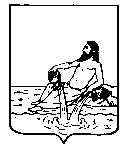 ВЕЛИКОУСТЮГСКАЯ ДУМАВЕЛИКОУСТЮГСКОГО МУНИЦИПАЛЬНОГО ОКРУГАР Е Ш Е Н И Е  от      25.10.2022          №    24                  _________________________________________________________________                 _________________________г. Великий УстюгРуководствуясь Земельным кодексом Российской Федерации от 25.10.2001 № 136-ФЗ,Великоустюгская Дума РЕШИЛА:	1. Разграничить полномочия между представительным и исполнительно-распорядительным органом местного самоуправления Великоустюгского муниципального округа в области земельных отношений.	2. К полномочиям Великоустюгской Думы Великоустюгского муниципального округа в области земельных отношений относятся:	1) утверждение положения о порядке осуществление муниципального земельного контроля;	2) установление порядка отнесения земель к землям особо охраняемых территорий местного значения, порядок использования и охраны земель особо охраняемых территорий местного значения. 	3. К полномочиям администрации Великоустюгского муниципального округа в области земельных отношений относятся:	1) управление и распоряжение земельными участками, находящимися в муниципальной собственности;	2) предоставление земельных участков, государственная собственность на которые не разграничена, в соответствии с частью 2 статьи 3.3. Федерального закона от 25.10.2001 № 137-ФЗ «О введении в действие Земельного кодекса Российской Федерации»;	3) перевод земель из одной категории в другую в отношении земель, находящихся в муниципальной собственности, за исключением земель сельскохозяйственного назначения, и земель, находящихся в частной собственности, иного целевого назначения, чем земли сельскохозяйственного назначения;	4) принятие решения об утверждении схемы расположения земельного участка в соответствии со статьей 11.10. Земельного кодекса Российской Федерации;	5) обеспечение подготовки схемы расположения земельного участка, на котором расположены многоквартирный дом и иные входящие в состав такого дома объекты недвижимого имущества в соответствии с частью 2.1. статьи 11.10. Земельного кодекса Российской Федерации;	6) принятие решения об утверждении (отказе в утверждении) схемы расположения земельного участка или земельных участков на кадастровом плане территории в целях раздела земельного участка, который находится в муниципальной собственности и предоставлен на праве постоянного (бессрочного) пользования, аренды или безвозмездного пользования;	7) принятие решения об установлении сервитута в целях обеспечения муниципальных нужд, а также нужд местного населения без изъятия земельных участков (публичный сервитут);	8) принятие решения о предоставления земельного участка, находящегося в муниципальной собственности, в собственность бесплатно или в постоянное (бессрочное) пользование;	9) утверждение порядка определения цены земельного участка, находящегося в муниципальной собственности, при заключении договора купли-продажи земельного участка без проведения торгов;	10) утверждение порядка определения размера арендной платы за земельные участки, находящиеся муниципальной собственности, и предоставленные в аренду без торгов;	11) утверждение порядка определения платы по соглашению об установлении сервитута в отношении земельных участков, находящихся в  муниципальной собственности;	12) принятие решения о перераспределении земель и (или) земельных участков, которые находятся в муниципальной собственности в соответствии с частью 3 статьи 39.27. Земельного кодекса Российской Федерации;	13) определение размера платы за увеличение площади земельных участков, находящихся в частной собственности, в результате перераспределения таких земельных участков и земель и (или) земельных участков, находящихся в муниципальной собственности;	14) утверждение схемы размещения гражданами гаражей, являющихся некапитальными сооружениями, либо для стоянки технических или других средств передвижения инвалидов вблизи их места жительства, возводимых на земельных участках, находящихся в муниципальной собственности;	15) утверждение порядка определения платы за использование земель или земельных участков, находящихся в муниципальной собственности, для возведения гражданами гаражей, являющихся некапитальными сооружениями;	16) принятие решения об установлении (прекращении) публичного сервитута в отношении земельных участков и (или) земель для их использования в целях, предусмотренных статьей 39.37 Земельного кодекса Российской Федерации;	17) принятие решения о принудительном прекращении права постоянного (бессрочного) пользования земельным участком или права пожизненного наследуемого владения земельным участком, а также на основании заявления об отказе от права постоянного (бессрочного) пользования земельным участком или права пожизненного наследуемого владения земельным участком в соответствии с частью 2 статьи 54 Земельного кодекса Российской Федерации;	18) принятие решения об изъятии земельного участка ввиду неиспользования земельного участка по целевому назначению или использования с нарушением законодательства Российской Федерации;	19) принятие решения об изъятии земельных участков для муниципальных нужд;	20) принятие решения резервировании земель.	21) осуществление муниципального земельного контроля.	4. Настоящее решение вступает в силу после официального опубликования.О разграничении полномочий органов местного самоуправления Велико-устюгского муниципального округа в области земельных отношенийПредседатель Великоустюгской Думы__________________С.А. КапустинГлава Великоустюгского муниципального района ________________     А.В. Кузьмин